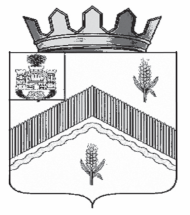 РОССИЙСКАЯ ФЕДЕРАЦИЯ ОРЛОВСКАЯ ОБЛАСТЬАДМИНИСТРАЦИЯ МОХОВСКОГО СЕЛЬСКОГО ПОСЕЛЕНИЯ ЗАЛЕГОЩЕНСКОГО РАЙОНАПОСТАНОВЛЕНИЕ03 декабря 2018 года 									№ 46с. МоховоеО внесении изменений в Реестр муниципальных услуг оказываемых (предоставляемых) администрацией Моховского сельского поселения Залегощенского района Орловской областиВ целях актуализации Реестра муниципальных услуг оказываемых (предоставляемых) администрацией Моховского сельского поселения,  руководствуясь Федеральным законом от 27.07.2010 № 210-ФЗ                              «Об организации предоставления государственных и муниципальных услуг»,  в соответствии с Положением о порядке формирования и ведения реестра муниципальных услуг администрации Моховского сельского поселения, утвержденным постановлением администрации Моховского сельского поселения от 15.06.2018 № 23 «Об утверждении положения о порядке формирования и ведения реестра муниципальных услуг администрации Моховского сельского поселения», Уставом Моховского сельского поселения постановляю:1. Внести изменения в Реестр муниципальных услуг оказываемых (предоставляемых) администрацией Моховского сельского поселения, утвержденный постановлением администрации Моховского сельского поселения от 02.10.2018 № 32 «Об утверждении реестра муниципальных услуг, оказываемых (предоставляемых) администрацией Моховского сельского поселения Залегощенского района Орловской области» согласно приложению.2. Настоящее Постановление подлежит размещению на официальном сайте администрации Моховского сельского поселения и вступает в силу со дня его подписания. 3. Контроль за исполнением настоящего постановления оставляю за собой.Глава сельского поселения                                                                 А.А. ПиняевПриложение Изменения  в Реестр муниципальных услуг, оказываемых (предоставляемых)администрацией Моховского сельского поселения Залегощенского района Орловской областиУтвержденопостановлением администрацииМоховского сельского поселенияЗалегощенского района Орловской областиот 03 декабря 2018 № 46№ п/пНаименование 
муниципальной
услугиОрган, 
предоставляющий
муниципальную 
услугуКатегории 
потребителей 
муниципальной
услугиНормативно 
правовое 
основание 
предоставления
услуги6Предоставление порубочного билета или разрешения на пересадку деревьев и кустарников Администрация Моховского сельского поселенияюридические и физические лицаФедеральный закон от 27 июля 2010 года № 210-ФЗ «Об организации предоставления государственных и муниципальных услуг», Федеральный закон от 06.10.2003 № 131-ФЗ «Об общих принципах организации местного самоуправления в Российской Федерации», Устав Моховского сельского поселения,   постановление № 36 от 01.11.2018 «Об утверждении административного регламента предоставления Муниципальной услуги «Предоставление порубочного билета или разрешения на пересадку деревьев и кустарников на территории  Моховского сельского поселения Залегощенского района Орловской области (не входящих в земли государственного лесного фонда  Российской Федерации) »7Предоставление разрешения на осуществление земляных работАдминистрация Моховского сельского поселенияюридические и физические лицаФедеральный закон от 27 июля 2010 года № 210-ФЗ «Об организации предоставления государственных и муниципальных услуг», Федеральный закон от 06.10.2003 № 131-ФЗ «Об общих принципах организации местного самоуправления в Российской Федерации», Устав Моховского сельского поселения, постановление от 01.11.2018 № 37 «Об утверждении Административного регламента предоставления  муниципальной услуги «Предоставление разрешения на осуществление земляных работна территории Моховского сельского поселения Залегощенского района Орловской области»